Zápis do výkladového sešitu + narýsované obrazce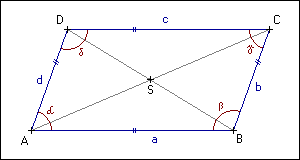 Rovnoběžník Rovinný obrazecKaždé dvě protější strany jsou rovnoběžnéProtější strany mají stejnou délku. Protější úhly mají stejnou velikost.Součet velikostí sousedních úhlů je 180 stupňů. Součet velikostí všech úhlů je 360 stupňů. Čtverec Rovinný obrazec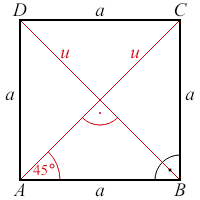 Všechny strany jsou stejně dlouhé. Všechny vnitřní úhly jsou pravé. Úhlopříčky se navzájem půlí.Úhlopříčky mají stejnou délku. Úhlopříčky jsou k sobě kolmé Středově souměrný útvar: ANO   Osově souměrný útvar: ANO ObdélníkProtější strany jsou stejně dlouhé.Všechny vnitřní úhly jsou pravé. 	Úhlopříčky se navzájem půlí.                                  D                                                      CÚhlopříčky mají stejnou délku. Úhlopříčky nejsou k sobě kolmé                             b	SStředově souměrné útvary: ANO 							      Osově souměrný: ANO                                           A	                                  B                    	a		